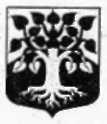 МУНИЦИПАЛЬНОЕ ОБРАЗОВАНИЕ«ЩЕГЛОВСКОЕ СЕЛЬСКОЕ ПОСЕЛЕНИЕ» ВСЕВОЛОЖСКОГО МУНИЦИПАЛЬНОГО РАЙОНАЛЕНИНГРАДСКОЙ ОБЛАСТИСОВЕТ ДЕПУТАТОВРЕШЕНИЕ05.11.2015 г									 № 7.9/15п. ЩегловоО передаче муниципальному образованию «Всеволожский муниципальный район» Ленинградской области полномочий по организации библиотечного обслуживания населения МО «Щегловское сельское поселение» на 2016 год. В соответствии с Федеральным законом от 06.10.2003 N 131-ФЗ "Об общих принципах организации местного самоуправления в Российской Федерации", Уставом МО "Щегловское сельское поселение", в целях сохранения единой системы библиотечного обслуживания населения, информационного и методического обеспечения и комплектования библиотечных фондов совет депутатов МО «Щегловское сельское поселение» принялРЕШЕНИЕ:Передать муниципальному образованию «Всеволожский муниципальный район» Ленинградской области полномочия по организации библиотечного обслуживания населения на 2016 год от муниципального образования «Щегловское сельское поселение».Заключить соглашение о передаче муниципальному образованию «Всеволожский муниципальный район» Ленинградской области полномочия  по организации библиотечного обслуживания населения на 2016 год.Настоящее решение вступает в силу со дня официального опубликования.Контроль за исполнением решения оставляю за собой. Глава муниципального образования				Ю.А. Паламарчук